ЧЕРКАСЬКА ОБЛАСНА РАДАГОЛОВАР О З П О Р Я Д Ж Е Н Н Я16.09.2020                                                                                        № 381-рПро нагородження Почесноюграмотою Черкаської обласної радиВідповідно до статті 55 Закону України «Про місцеве самоврядування
в Україні», рішення обласної ради від 25.03.2016 № 4-32/VІІ «Про Почесну грамоту Черкаської обласної ради» (зі змінами):1. Нагородити Почесною грамотою Черкаської обласної ради:за сумлінне ставлення до виконання службових обов’язків, високий професіоналізм та з нагоди Дня рятівниказа вагомий внесок у забезпечення населення регіону лікарськими засобами, багаторічну сумлінну працю і високий професіоналізм та з нагоди Дня фармацевтичного працівника:за вагомий внесок у розвиток української культури та мистецтва, сумлінну працю і високий професіоналізм та з нагоди 65-річчя створення комунального закладу:2. Контроль за виконанням розпорядження покласти на керівника секретаріату обласної ради ПАНІЩЕВА Б.Є. та організаційний відділ виконавчого апарату обласної ради.Голова									А. ПІДГОРНИЙРЯБОКОНЬВікторію Вікторівну–начальника відділу редакційно-видавничої діяльності Черкаського інституту пожежної безпеки імені Героїв Чорнобиля Національного університету цивільного захисту України, підполковника служби цивільного захисту;ОВЧАРЕНКОЗінаїду Петрівну–провізора аптеки № 202 Черкаського обласного комунального підприємства «Фармація»;САВЧУКОльгу Василівну–завідувача аптеки № 3 Черкаського обласного комунального підприємства «Фармація»;ШУМАКОВУВіру Микитівну–фармацевта аптеки № 207 Черкаського обласного комунального підприємства «Фармація»;ГОНТАРЕНКОЛарису Онисіївну–артистку Академічного малого симфонічного оркестру КЗ «Черкаська обласна філармонія Черкаської обласної ради»;ГРАБОВИЧВікторію Василівну–артистку Черкаського академічного заслуженого українського народного хору КЗ «Черкаська обласна філармонія Черкаської обласної ради»;ДІДЕНКОНаталію Дмитрівну–начальника відділу кадрів та документообігу
КЗ «Черкаська обласна філармонія Черкаської обласної ради»;САВІСЬКАВасиля Степановича–сторожа КЗ «Черкаська обласна філармонія Черкаської обласної ради»;ФЕДОРЯКУГалину Володимирівну–режисера-постановника КЗ «Черкаська обласна філармонія Черкаської обласної ради».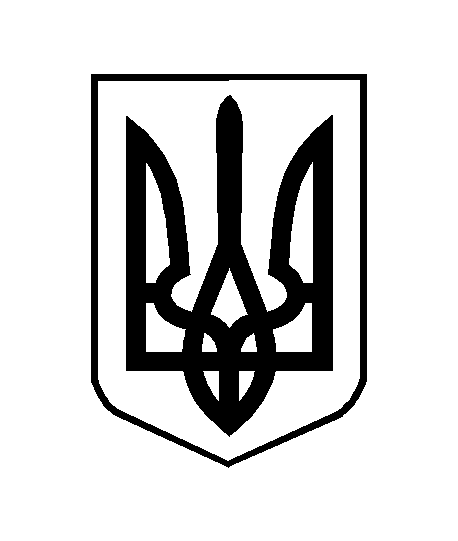 